Optional Whole Group Lesson ProgressionPacing: 10 weeksOptional Whole Group Lesson ProgressionPacing: 10 weeksPrerequisite Skills (Grade 2)Unit One Standards Grade 3Looking Ahead (Grade 4)Count within 1000; skip-count by 5s, 10s, and 100s.Number and Operations in Base Ten 1: Use place value understanding to round whole numbers to the nearest 10 or 100.I can use place value to round whole numbers to the nearest 10.I can use place value to round whole numbers to the nearest 100.Rounding strategies with larger quantities.Use place value understanding to round multi-digit whole numbers to any place.Fluently add and subtract within 20 using mental strategies.Number and Operations in Base Ten 2: Fluently add and subtract within 1000 using strategies and algorithms based on place value, properties of operations, and/or the relationship between addition and subtraction.I can fluently add numbers up to 1,000 using various strategies.I can fluently subtract numbers up to 1,000 using various strategies.Fluently add and subtract multi-digit whole numbers using the standard algorithm.Use addition and subtraction within 100 to solve one- and two-step word problems involving situations of adding to, taking from, putting together, taking apart, and comparing, with unknowns in all positions.Operations and Algebraic Thinking 8:  Solve two-step word problems using the four operations. Represent these problems using equations with a letter standing for the unknown quantity. Assess the reasonableness of answers using mental computation and estimation strategies including rounding.I can construct an equation with a letter standing for the unknown quantity. I can solve two-step word problems using addition and subtraction. I can justify my answer using estimation strategies and mental computation. I can solve two-step word problems using multiplication and division. (Unit 2)I can solve two-step word problems using all four operations. (Unit 5)Tell and write time from analog and digital clocks to the nearest five minutes, using a.m. and p.m.Measurement and Data 1: Tell and write time to the nearest minute and measure time intervals in minutes. Solve word problems involving addition and subtraction of time intervals in minutes, e.g., by representing the problem on a number line diagram.I can measure elapsed time to the nearest minute.I can solve word problems involving addition of time.I can solve word problems involving subtraction of time.I can tell and write time to the nearest minute.Know relative sizes of measurement units within one system of units including  hr, min, sec.Use the four operations to solve word problems involving intervals of time, including problems involving simple fractions or decimals.ResourceResourceLocationPrimary FocusStandardRoundingRoundingRoundingRounding is a prerequisite skill to estimation. Estimation should be included throughout the unit when solving addition and subtraction problems.Rounding is a prerequisite skill to estimation. Estimation should be included throughout the unit when solving addition and subtraction problems.ExpressionsUnit 5 – Lesson 1, Activity 1 (Page 292)Unit 5 – Lesson 1, Activity 1 (Page 292)I can use place value to round whole numbers to the nearest 10.I can use place value to round whole numbers to the nearest 100.3.NBT.1ExpressionsUnit 5 – Lesson 2, Activity 1 (Page 300)Unit 5 – Lesson 2, Activity 1 (Page 300)I can use place value to round whole numbers to the nearest 10.I can use place value to round whole numbers to the nearest 100.3.NBT.1ExpressionsUnit 5 – Lesson 7, Activity 1 + 2 (Page 336)Unit 5 – Lesson 7, Activity 1 + 2 (Page 336)I can use place value to round whole numbers to the nearest 10.I can use place value to round whole numbers to the nearest 100.3.NBT.1Telling TimeTelling TimeTelling TimeThird grade students should be able to tell time to the nearest minuteThird grade students should be able to tell time to the nearest minuteExpressionsUnit 10 Lesson 1, Activity 1-3 (Page 756-762)Unit 10 Lesson 1, Activity 1-3 (Page 756-762)I can tell and write time to the nearest minute.3.MD.1ExpressionsActivity Card 10-1 InterventionActivity Card 10-1 InterventionI can tell and write time to the nearest minute.3.MD.1ExpressionsActivity Card 10-1 On-LevelActivity Card 10-1 On-LevelI can tell and write time to the nearest minute.3.MD.1ExpressionsActivity Card 10-1 Challenge Activity Card 10-1 Challenge I can tell and write time to the nearest minute.3.MD.1Addition and SubtractionAddition and SubtractionAddition and SubtractionInstruction should be problem-based. Teachers must work to include estimation as an on-going component of addition and subtraction instruction. Practicing skills should not be done in isolation, but place value strategies should be viewed as a means to solve 1- and 2-step problems.Instruction should be problem-based. Teachers must work to include estimation as an on-going component of addition and subtraction instruction. Practicing skills should not be done in isolation, but place value strategies should be viewed as a means to solve 1- and 2-step problems.Problem BankCGI Addition and Subtraction Problem BankCGI Multi-Step Problem BankCGI Addition and Subtraction Problem BankCGI Multi-Step Problem BankI can fluently add numbers with addends up to 1,000 using various strategies. I can fluently subtract numbers with minuends up to 2,000 using various strategies. I can solve one- and two-step word problems. I can justify my answer using estimation strategies and mental computation.3.NBT.2
3.OA.8ExpressionsUnit 1 – Lesson 4, Activities 1 + 3 (Page 38)Unit 1 – Lesson 4, Activities 1 + 3 (Page 38)I can fluently add numbers with addends up to 1,000 using various strategies.I can fluently subtract numbers with minuends up to 2,000 using various strategies.3.NBT.2
ExpressionsUnit 1 – Lesson 5, Activities 1 + 3 (Page 44)Unit 1 – Lesson 5, Activities 1 + 3 (Page 44)I can fluently add numbers with addends up to 1,000 using various strategies.I can fluently subtract numbers with minuends up to 2,000 using various strategies.3.NBT.2
ExpressionsUnit 1 – Lesson 6, Activities 1 + 2 (Page 52)Unit 1 – Lesson 6, Activities 1 + 2 (Page 52)I can fluently add numbers with addends up to 1,000 using various strategies.I can fluently subtract numbers with minuends up to 2,000 using various strategies.3.NBT.2
ExpressionsUnit 1 – Lesson 10, Activity 1 (Page 78)Unit 1 – Lesson 10, Activity 1 (Page 78)I can fluently add numbers with addends up to 1,000 using various strategies.I can fluently subtract numbers with minuends up to 2,000 using various strategies.3.NBT.2
ExpressionsUnit 1 – Lesson 11, Activities 1 – 4 (Page 88)Unit 1 – Lesson 11, Activities 1 – 4 (Page 88)I can fluently add numbers with addends up to 1,000 using various strategies.I can fluently subtract numbers with minuends up to 2,000 using various strategies.3.NBT.2
ExpressionsUnit 1 – Lesson 12, Activity 3 (Page 101)Unit 1 – Lesson 12, Activity 3 (Page 101)I can fluently add numbers with addends up to 1,000 using various strategies.I can fluently subtract numbers with minuends up to 2,000 using various strategies.3.NBT.2
ExpressionsUnit 1 – Lesson 13, Activity 1 (Page 106)Unit 1 – Lesson 13, Activity 1 (Page 106)I can fluently add numbers with addends up to 1,000 using various strategies.I can fluently subtract numbers with minuends up to 2,000 using various strategies.3.NBT.2
ExpressionsUnit 1 – Lesson 14, Activity 1 (Page 116)Unit 1 – Lesson 14, Activity 1 (Page 116)I can fluently add numbers with addends up to 1,000 using various strategies.I can fluently subtract numbers with minuends up to 2,000 using various strategies.3.NBT.2
ExpressionsUnit 1 – Lesson 15, Activity 2 (Page 124)Unit 1 – Lesson 15, Activity 2 (Page 124)I can fluently add numbers with addends up to 1,000 using various strategies.I can fluently subtract numbers with minuends up to 2,000 using various strategies.3.NBT.2
ExpressionsUnit  3 – Lesson 7, Activity 1 – 2 (Page 224)Unit  3 – Lesson 7, Activity 1 – 2 (Page 224)I can fluently add numbers with addends up to 1,000 using various strategies.I can fluently subtract numbers with minuends up to 2,000 using various strategies.3.NBT.2
ExpressionsUnit 3 – Lesson 8, Activity 1 + GF (Page 234)Unit 3 – Lesson 8, Activity 1 + GF (Page 234)I can fluently add numbers with addends up to 1,000 using various strategies.I can fluently subtract numbers with minuends up to 2,000 using various strategies.3.NBT.2
ExpressionsUnit 3 – Lesson 6, Activities 1 – 3 (Page 216)Unit 3 – Lesson 6, Activities 1 – 3 (Page 216)I can construct an equation with a letter standing for the unknown quantity. 3.OA.8Expressions Unit 5 - Lesson 13 (Page 384)Unit 5 - Lesson 13 (Page 384)I can solve one- and two-step word problems. 3.OA.8Expressions Activity Card 5-13 On Level (Page 389)Activity Card 5-13 On Level (Page 389)I can solve one- and two-step word problems. 3.OA.8Expressions Activity Card 5-13 Challenge (Page 389)Activity Card 5-13 Challenge (Page 389)I can solve one- and two-step word problems. 3.OA.8Expressions Unit 5 - Lesson 14 (Page 392)Unit 5 - Lesson 14 (Page 392)I can solve one- and two-step word problems. 3.OA.8Expressions Activity Card 5-14 Intervention  (Page 397)Activity Card 5-14 Intervention  (Page 397)I can solve one- and two-step word problems. 3.OA.8Expressions Activity Card 5-14 Challenge (Page 397)Activity Card 5-14 Challenge (Page 397)I can solve one- and two-step word problems. 3.OA.8ExpressionsActivity Card 5-14 On Level (Page 397)Activity Card 5-14 On Level (Page 397)I can justify my answer using estimation strategies and mental computation.3.OA.8ResourceResourceLocationPrimary FocusStandardElapsed TimeElapsed TimeElapsed TimeElapsed time in third grade is best instructed using a number lineElapsed time in third grade is best instructed using a number lineQuantiles.comHours to MinutesHours to MinutesI can solve word problems involving addition of time.I can solve word problems involving subtraction of time.3.MD.1Quantiles.comAnnie’s School DayAnnie’s School DayI can solve word problems involving addition of time.I can solve word problems involving subtraction of time.3.MD.1NLVMNLVM Activity- What time will it be?NLVM Activity- What time will it be?I can tell and write time to the nearest minute.I can measure elapsed time to the nearest minute using a number line.I can solve word problems involving addition of time.I can solve word problems involving subtraction of time.3.MD.1ExpressionsUnit 10 - Lesson 2, Activity 2 (Pages 766-768)Unit 10 - Lesson 2, Activity 2 (Pages 766-768)I can measure elapsed time to the nearest minute using a number line.I can solve word problems involving addition of time.I can solve word problems involving subtraction of time.3.MD.1ExpressionsActivity Card 10-2 Intervention (Page 769)Activity Card 10-2 Intervention (Page 769)I can measure elapsed time to the nearest minute using a number line.I can solve word problems involving addition of time.I can solve word problems involving subtraction of time.3.MD.1ExpressionsActivity Card 10-2 On-Level (Page 769)Activity Card 10-2 On-Level (Page 769)I can measure elapsed time to the nearest minute using a number line.I can solve word problems involving addition of time.I can solve word problems involving subtraction of time.3.MD.1Website NSA elapsed time unit NSA elapsed time unit I can measure elapsed time to the nearest minute using a number line.I can solve word problems involving addition of time.I can solve word problems involving subtraction of time.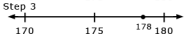 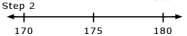 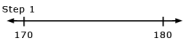 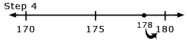 